This application form is divided into 3 sections; A, B and C. You are required to fill-up all necessary information before submitting your application.Function: Cost (RM):Country of Origin: Qualifying assets for GITABaseline ScenarioSummary of Project Performance Projection I,……………………………………………., the Managing Director of……………………… declare that the data contained in this application is, to the best of my knowledge, true and complete. I also declare that the documents attached are genuine. For any false declaration, Malaysian Green Technology and Climate Change Corporation has the right to reject the application.Signature & Company Stamp or seal;.........................................................Name          	: Designation	:Date		:Completed form and documents must be submitted to:Group Chief Executive OfficerMalaysian Green Technology and Climate Change Corporation (MGTC)
No. 2, Jalan 9/10,Persiaran Usahawan, Seksyen 9,43650 Bandar Baru Bangi,Selangor Darul Ehsan.Contact:Tel.: (603) 8921 0800   Fax: (603) 8921 0801Email: rosmah@mgtc.gov.my Website: www.myhijau.my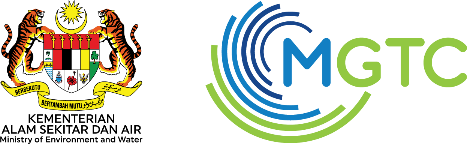 APPLICATION FORM GITA ASSETS (MGTC GITA/A) REG. NO.MGTC/DC/REC/GTGT-001APPLICATION FORM GITA ASSETS (MGTC GITA/A) REVISION4APPLICATION FORM GITA ASSETS (MGTC GITA/A) DATE04/04/2023Sector/AreaTechnologyCategories (/)Energy Efficiency Transformer Energy Efficient Transformers (up to 33Kv) Energy Efficiency ChillerEnergy Efficient ChillerEnergy Efficiency Heat Operated Air ConditionersHigh Efficiency Absorption and Adsorption Air ConditionersEnergy Efficiency Cooling TowerHigh Efficiency Cooling TowersEnergy Efficiency Air CompressorHigh Efficiency Air CompressorEnergy Efficiency Industrial FurnacesEnergy Efficient Industrial FurnacesRenewable EnergyEnergy StorageBatteryBuildingEnergy efficient appliancesSolar air-conditioning equipment/systemBuildingEnergy efficient appliancesThermal energy storage equipment/systemBuildingEnergy efficient appliancesVariable air volume (VAV) equipment/systemBuildingEnergy efficient appliancesVariable-refrigerant-volume (VRV) equipment/systemTransportationElectric vehicleElectric motorcycle/scooterTransportationElectric vehicleElectric busTransportationElectric vehicleElectric MPV/truckTransportationInfrastructureElectric Vehicle (EV) charging equipment/systemWasteWaste CollectionTrash compactors with energy efficient motorsWaterEnergy Efficient pumps WaterRain Water Harvesting Rain Water Harvesting SystemDescribe how the baseline scenario of the project activity is established, justifying all key assumptions and rationales made, and providing and explaining all data used. The project baseline shall be determined in a transparent and conservative manner regarding the choice of approaches, assumptions, methodologies, parameters, data sources, and key factors, taking into account uncertainty. Methods, tools and equations used in determining the baseline parameters and their values should be provided.(Please provide the calculation and attached data logging result / performance report).  Summarise the projection results from section B3. above using the following table.NoDocument to submitAttached (please tick)Office Use1.0COMPANY 1.1Write-up about your company background within 500 characters1.2Certified true copy of SSM e-info Company Profile (generated from SSM website)1.3Audited Account2.0ASSET2.1MyHIJAU copied of certificate with list of certified products2.2Electricity bills before installation of equipment’s2.3Electricity bills after installation of equipment’s2.4Invoice 2.5Technical datasheet/ product brochure 